Специальный союз по Международной классификации товаров и услуг для регистрации знаков 
(Ниццкий союз)Комитет экспертовТридцать третья сессияЖенева, 1–5 мая 2023 годаПРОЕКТ ПОВЕСТКИ ДНЯподготовлен СекретариатомОткрытие сессииВыборы Председателя и двух заместителей ПредседателяПринятие повестки дня
	См. настоящий документ.Рассмотрение предложений из группы 1 (одобрены большинством в четыре пятых голосов) после голосования № 1 с использованием NCLRMS
		См. NCLRMS.Рассмотрение предложений из группы 2 после голосования № 1 с использованием NCLRMS
		См. NCLRMS.Рассмотрение предложения о внесении поправок в Правила процедуры Комитета экспертов
	См. проект CE332, приложение 1.Оценка процедуры пересмотра Ниццкой классификацииСм. проект CE332, приложение 2.Следующая сессия Комитета экспертовЗакрытие сессии[Конец документа]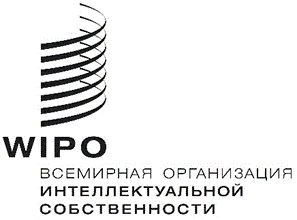 RCLIM/CE/33/1 Prov.  CLIM/CE/33/1 Prov.  CLIM/CE/33/1 Prov.  оригинал:  английскийоригинал:  английскийоригинал:  английскийдата:  3 февраля 2023 годадата:  3 февраля 2023 годадата:  3 февраля 2023 года